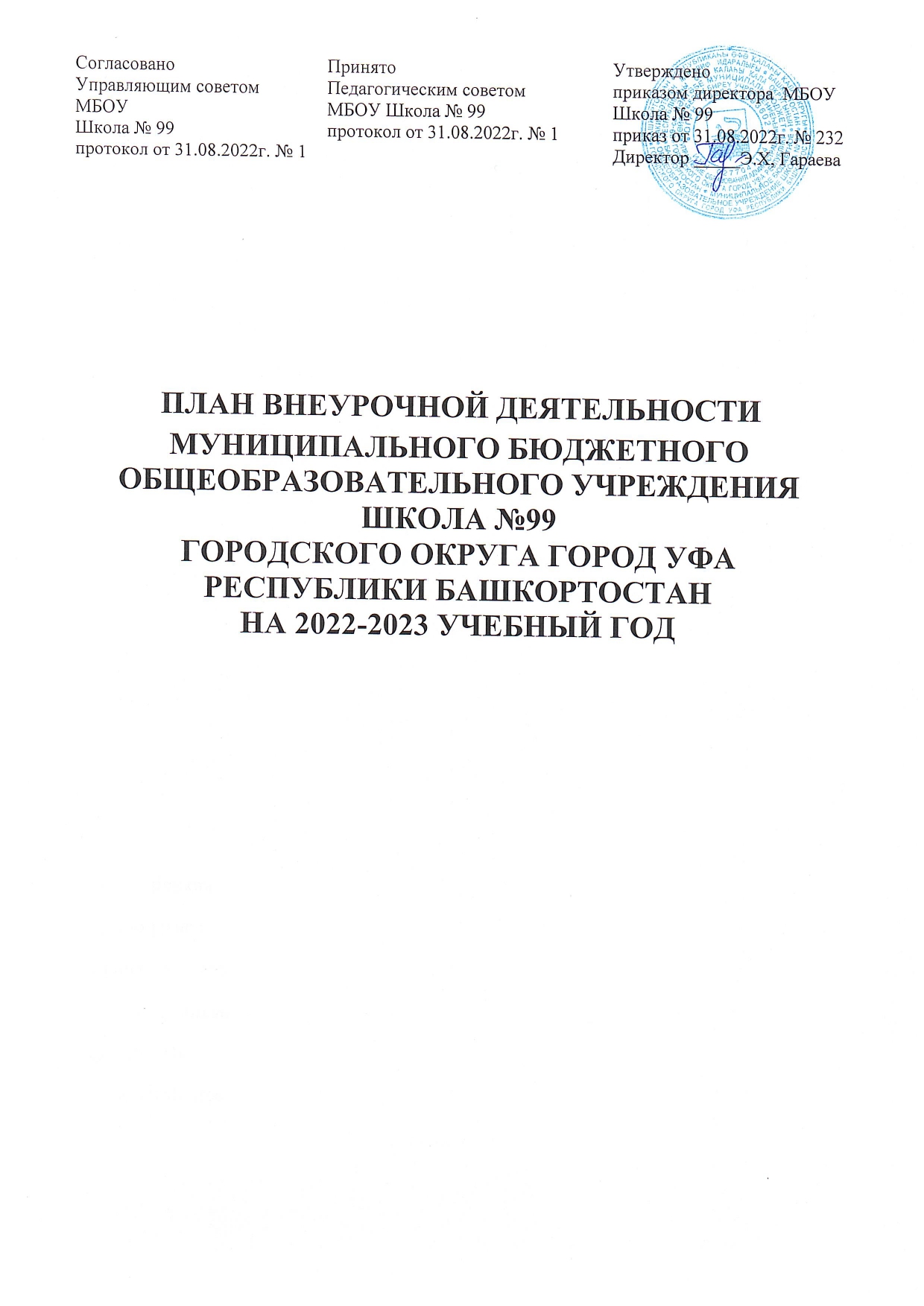 Пояснительная запискаПлан внеурочной деятельности на 2022-2023 учебный год разработан для 1-9 классов МБОУ Школа № 99 в соответствии со следующими нормативно-правовыми актами:Федеральный закон	от 29.12.2012 № 273-ФЗ "Об образовании в Российской Федерации" ( с изменениями и дополнениями).СанПиН 2.4.2.3648-20 "Санитарно-эпидемиологические требования к организациям воспитания и обучения, отдыха и оздоровления детей и молодежи».Федеральный	государственный образовательный  стандарт начального общего образования, утвержденный приказом Министерства  просвещения  РоссийскойФедерации от 31.05.2021г. №286.Порядок организации и осуществления образовательной деятельности по основным общеобразовательным программам - образовательным программам начального общего, основного общего и среднего общего образования, утвержденным приказом Минпросвещения России от 22.03.2021 № 115.Закон  Республики Башкортостан  «Об образовании в Республике Башкортостан» от 1 июля 2013 г. № 696-з;Письмо Минобрнауки России от 12.05.2011 № 03–296 «Об организации внеурочной деятельности при введении федерального государственного стандарта общего образования».Письмо от 5 июля 2022 года N ТВ-1290/03 Министерства просвещения Российской Федерации об  использовании в работе методических рекомендаций по организации внеурочной деятельности в рамках реализации обновленных федеральных государственных образовательных стандартов начального общего и основного общего образования, утвержденных приказами Минпросвещения России от 31 мая 2021 г. N 286 "Об утверждении федерального государственного образовательного стандарта начального общего образования" и N 287 "Об утверждении федерального государственного образовательного стандарта основного общего образования".Под внеурочной деятельностью в рамках реализации ФГОС НОО, ФГОС ООО понимается образовательная деятельность, направленная на достижение планируемых результатов освоения основных образовательных программ (личностных, метапредметных и предметных), осуществляемая в формах, отличных от урочной.Внеурочная деятельность – понятие, объединяющее все виды деятельности обучающихся (кроме учебной), в которых возможно и целесообразно решение задач их воспитания и социализации.Цель организации внеурочной деятельности - обеспечение соответствующей возрасту адаптации и социализации обучающихся в образовательной организации, создание благоприятных условий для всестороннего развития обучающихся, учёт их возрастных и индивидуальных особенностей.Внеурочная деятельность организуется по направлениям развития личностиспортивно-оздоровительное;духовно-нравственное;социальное;общеинтеллектуальное;общекультурное;в таких формах как художественные, культурологические, филологические, хоровые студии, театральные студии, спортивный клуб, школьное самоуправление, сетевые сообщества, секции, конференции, олимпиады, экскурсии, соревнования, поисковые и научные исследования, походы, деловые игры и другие формы на добровольной основе в соответствии с выбором участников образовательных отношений.План внеурочной деятельности образовательной организации является обязательной частью организационного раздела основной образовательной программы, а рабочие программы внеурочной деятельности являются обязательной частью содержательного раздела основной образовательной программы.Часы внеурочной деятельности рекомендуется использовать на социальное, творческое, интеллектуальное, общекультурное, физическое, гражданско-патриотическое развитие обучающихся, создавая условия для их самореализации и осуществляя педагогическую поддержку в преодолении ими трудностей в обучении и социализации. Обязательным условием организации внеурочной деятельности является ее воспитательная направленность, соотнесенность с рабочей программой воспитания образовательной организации.Количество занятий внеурочной деятельности для каждого обучающегося определяется его родителями (законными представителями) с учётом занятости обучающихся во второй половине дня.Чередование учебной и внеурочной деятельности устанавливается календарным учебным графиком. Время, отведённое на внеурочную деятельность, не учитывается при определении максимально допустимой недельной нагрузки обучающихся.В соответствии с санитарно-эпидемиологическими нормами и правилами занятия, в рамках внеурочной деятельности, начинаются не ранее чем через 45 минут после окончания уроков.Расписание занятий внеурочной деятельности формируется отдельно от расписания уроков. Продолжительность занятия внеурочной деятельности составляет 40 минут. Для обучающихся 1 классов в первом полугодии продолжительность занятия внеурочной деятельности не превышает 35 минут, в последующий период – в общем режиме. В сентябре на период адаптации 1 классов внеурочная деятельность не проводится.Участие во внеурочной деятельности является для обучающихся обязательным.ФГОС определено максимально допустимое количество часов внеурочной деятельности в зависимости от уровня общего образования:до 1350 часов за четыре года обучения на уровне начального общего образования;до 1750 часов за пять лет обучения на уровне основного общего образования.ПРОМЕЖУТОЧНАЯ АТТЕСТАЦИЯ      Промежуточная аттестация является формой контроля достижений обучающихся,  а также важным средством диагностики состояния образовательного процесса и основных результатов учебной деятельности школы за учебный год.Промежуточная аттестация обучающихся проводится: - по итогам учебного года (годовая аттестация) во 2-х – 4-х классах по всем курсам внеурочной деятельности без выставления оценок.; Годовая аттестация может проводиться в следующих формах: творческая работа, защита проекта, сдача норматива, организация концерта, создание видеоролика, презентации, фотовыставка, выставка рисунков, творческих работ, коллективные творческие мероприятие, викторина, мастер-класс, тренинг, акция, театральная постановка, показательное выступление, день здоровья, конкурс, эссе, статья, портфолио и др. Все эти виды работ осуществляются в соответствии с рабочими программами учителей и/или в соответствии с планом внутренней системы оценки качества образования в рамках внутришкольного контроля.Задачи внеурочной деятельности.ДУХОВНО-НРАВСТВЕННОЕ НАПРАВЛЕНИЕЦелесообразность данного направления заключается в обеспечении духовно-нравственного развития обучающихся в единстве урочной, внеурочной и внешкольной деятельности, в совместной педагогической работе образовательного учреждения, семьи.Основные задачи:формирование способности к духовному развитию, реализации творческого потенциала на основе нравственных установок и моральных норм, приобщение к культурным и нравственным ценностям русского народа, самовоспитания;укрепление нравственности — основанной на свободе воли и духовных отечественных традициях, внутренней установки личности школьника поступать согласно своей совести;формирование основ нравственного самосознания личности (совести) — способности школьника формулировать собственные нравственные обязательства, осуществлять нравственный самоконтроль, требовать от себя выполнения моральных норм, давать нравственную оценку своим и чужим поступкам;принятие обучающимися базовых общенациональных ценностей;формирование основ российской гражданской идентичности;пробуждение веры в Россию, чувства личной ответственности за  Отечество;формирование патриотизма и гражданской солидарности;развитие навыков организации и осуществления сотрудничества с педагогами, сверстниками, родителями, старшими детьми в решении общих проблем.По итогам работы в данном направлении проводятся коллективные творческие мероприятия, конкурсы, викторины, создаются проекты.ОБЩЕИНТЕЛЛЕКТУАЛЬНОЕ НАПРАВЛЕНИЕЦелесообразность названного направления заключается в обеспечении достижения планируемых результатов освоения основной образовательной программы начального общего, основного общего, среднего общего образования.Основными задачами являются:формирование навыков научно-интеллектуального труда;развитие культуры логического и алгоритмического мышления, воображения;формирование	первоначального	опыта	практической	преобразовательной, исследовательской и проектной деятельности;Общеинтеллектуальное направление ориентировано на развитие познавательных интересов обучающихся, интеллектуальных способностей. В рамках данного направления осуществляется участие в различных олимпиадах, создающие условия для развития у детей познавательных интересов, формирующие стремление ребенка к размышлению и поиск. Во время занятий происходит становление у детей развитых форм самосознания и самоконтроля, у них исчезает боязнь ошибочных шагов, снижается тревожность и необоснованное беспокойство.Формы проведения занятий разнообразные - викторины, конкурсы, познавательные игры и беседы, олимпиады, интеллектуальные марафоны, предметные недели, праздники исследовательские клубы и сообщетва. Выполнение разного рода проектов в рамках данного направления (исследовательских, творческих, практико-ориентированных) прививает детям интерес к научной деятельности, развивает познавательные интересы детей.По итогам работы в данном направлении проводятся конкурсы, защита проектов, исследовательских работ, создаётся портфолио.ОБЩЕКУЛЬТУРНОЕ НАПРАВЛЕНИЕЦелесообразность данного направления заключается в воспитании способности к духовному развитию, нравственному самосовершенствованию, формированию ценностных ориентаций, развитие обшей культуры, знакомство с общечеловеческими ценностями мировой культуры, духовными ценностями отечественной культуры, нравственно-этическими ценностями многонационального народа России и народов других стран.Основными задачами являются:формирование ценностных ориентаций общечеловеческого содержания;становление активной жизненной позиции;воспитание	уважительного	отношения	к	родителям,	старшим,	доброжелательного отношения к сверстникам и малышам;расширение общего и художественного кругозора обучающихся младших классов, общей культуры, обогащение эстетических чувств и развитие художественного вкуса;развитие у школьников творческих способностей, фантазии, воображения через знакомство с различными областями искусства: изобразительное искусство, музыкальное искусство, театральное искусство, литературное искусствоОбщекультурное направление внеурочной деятельности создает условия для творческого развития школьника, его самореализации, самопроявления, культурного развития. По итогам работы в данном направлении проводятся концерты, конкурсы, выставки.СПОРТИВНО-ОЗДОРОВИТЕЛЬНОЕ НАПРАВЛЕНИЕЦелесообразность данного направления заключается в формировании знаний, установок, личностных ориентиров и норм поведения, обеспечивающих сохранение и укрепление физического,психологическогоисоциальногоздоровьяобучающихсянаступениосновногообщего образования как одной из ценностных составляющих, способствующих познавательному и эмоциональному развитию ребенка, достижению планируемых результатов освоения основной образовательной программы основного общего образования.Основные задачи:формирование культуры здорового и безопасного образа жизни;использование оптимальных двигательных режимов для детей с учетом их возрастных, психологических и иных особенностей;развитие потребности в занятиях физической культурой и спортом.Спортивно-оздоровительное направление ориентировано на формирование интереса обучающихся к физкультуре и спорту, на воспитание полезных привычек как альтернативы привычкам вредным и формирование установок на ведение здорового образа жизни.По итогам работы в данном направлении проводятся конкурсы, соревнования, показательные выступления, дни здоровья.СОЦИАЛЬНОЕ НАПРАВЛЕНИЕЦелесообразность названного направления заключается в активизации внутренних резервов обучающихся, способствующих успешному освоению нового социального опыта на ступени основного общего образования, в формировании социальных, коммуникативных и конфликтологических компетенций, необходимых для эффективного взаимодействия в социуме.Основными задачами являются:формирование	психологической	культуры	и	коммуникативной	компетенции	для обеспечения эффективного и безопасного взаимодействия в социуме;формирование способности обучающегося сознательно выстраивать и оценивать отношения в социуме;становление гуманистических и демократических ценностных ориентаций;формирование основы культуры межэтнического общения;формирование отношения к семье как к основе российского общества;воспитание у школьников почтительного отношения к родителям, осознанного, заботливого отношения к старшему поколению.По итогам работы в данном направлении проводятся тренинги, акции, конкурсы, выставки, защиты проектов.Занятия по внеурочной деятельности проводят опытные квалифицированные педагоги: учителя – предметники, классные руководители, педагоги дополнительного образования.             Нагрузка педагогических работников, ведущих занятия в рамках внеурочной деятельности, при тарификации педагогических работников устанавливается как педагогическая нагрузка по основной должности.     Рабочие программы по внеурочной деятельности разработаны в соответствии с методическим конструктором и локальными актами школы. Таким образом, план внеурочной деятельности на 2022–2023 учебный год создаёт условия для повышения качества образования, обеспечивает развитие личности обучающихся.